Proizvodnja i potrošnja hrane u svijetuSpoji pojmove sa slikom.pretilost                                          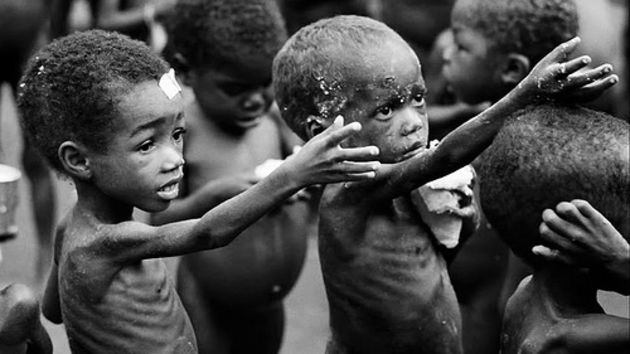 pothranjenost                              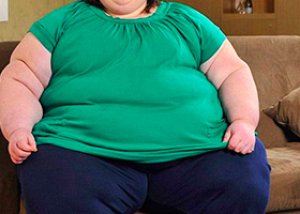 Zaokruži točne odgovore.Pretilost može dovesti do pojave (2 odgovora su točna):bolesti srcazdravljašećernih bolestiPretjerana mršavost zove se (1 odgovor je točan): pretilostpothranjenostdebljina